Пояснительная запискак интерактивной«Дорожной игре»«Поле чудес»Цели игры: прививать желание школьников изучать правила дорожного движения; развивать внимание, память, логическое мышление, воображение; расширять кругозор.Возраст участников игры: 1-2 класс.

Игра проводится аналогично одноимённой телевизионной игре в 3 раунда. В каждом раунде выполняет задание тройка-четвёрка-пятёрка игроков (зависит от количества учеников в классе). Остальные в это время являются зрителями. После проведения третьего раунда проводится игра со зрителями.  Участники, вышедшие в финал, участвуют в последнем этапе игры. Важно: полная тишина в классе! На всех слайдах работают триггеры и гиперссылки.Краткое описание работы триггеров на слайдах: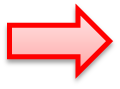 Переходы от слайда к слайду со 2 по 7.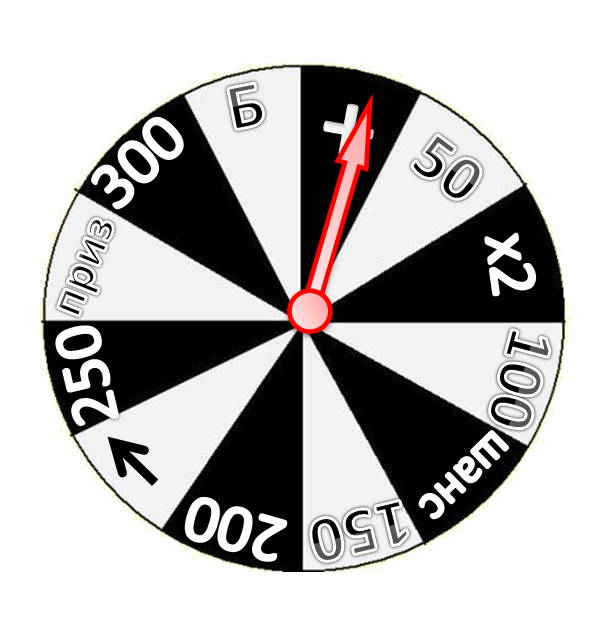 Вращение барабана производится «кликом» левой кнопки мыши.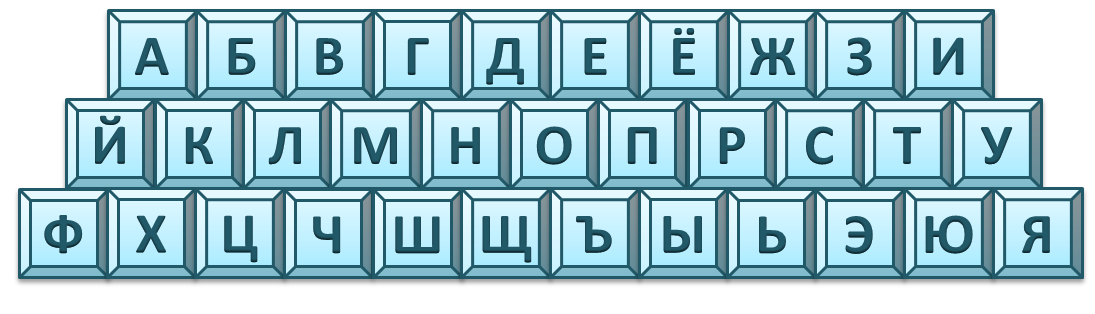 Каждая кнопка клавиатуры интерактивна. При нажатии на выбранную участником букву, цвет буквы перекрашивается, при правильном и неправильном ответе, в разные цвета. А на игровом поле со словом возникает правильно отгаданная буква.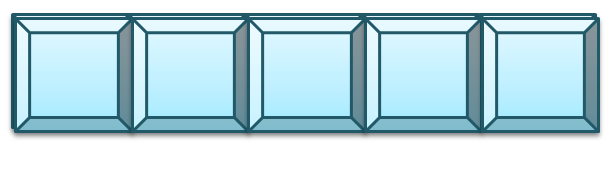 А на игровом поле со словом возникает правильно отгаданная буква.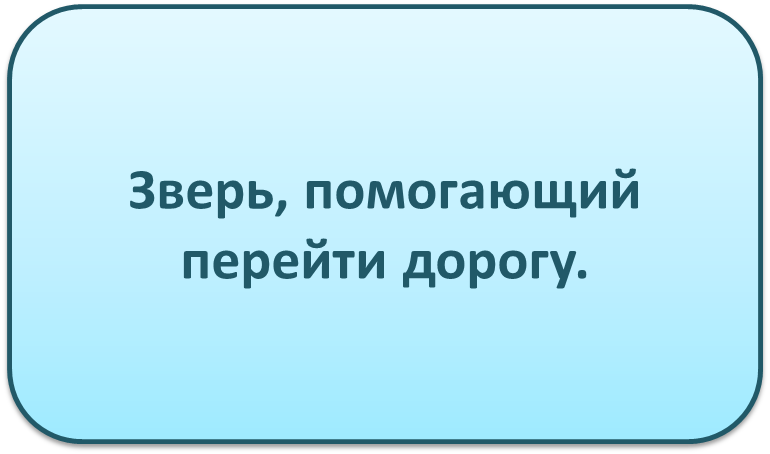 После того, как слово отгадано, по триггеру с заданием можно увидеть картинку с правильным ответом.